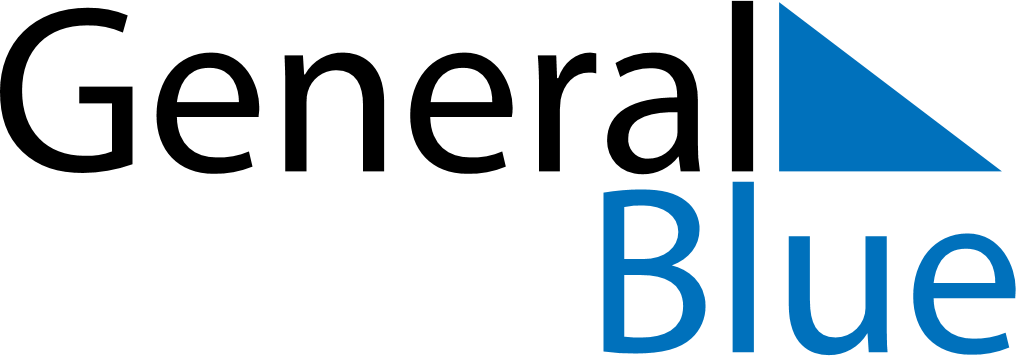 July 2024July 2024July 2024July 2024July 2024July 2024Kajiado, KenyaKajiado, KenyaKajiado, KenyaKajiado, KenyaKajiado, KenyaKajiado, KenyaSunday Monday Tuesday Wednesday Thursday Friday Saturday 1 2 3 4 5 6 Sunrise: 6:36 AM Sunset: 6:37 PM Daylight: 12 hours and 0 minutes. Sunrise: 6:36 AM Sunset: 6:37 PM Daylight: 12 hours and 0 minutes. Sunrise: 6:36 AM Sunset: 6:37 PM Daylight: 12 hours and 0 minutes. Sunrise: 6:36 AM Sunset: 6:37 PM Daylight: 12 hours and 0 minutes. Sunrise: 6:37 AM Sunset: 6:38 PM Daylight: 12 hours and 1 minute. Sunrise: 6:37 AM Sunset: 6:38 PM Daylight: 12 hours and 1 minute. 7 8 9 10 11 12 13 Sunrise: 6:37 AM Sunset: 6:38 PM Daylight: 12 hours and 1 minute. Sunrise: 6:37 AM Sunset: 6:38 PM Daylight: 12 hours and 1 minute. Sunrise: 6:37 AM Sunset: 6:38 PM Daylight: 12 hours and 1 minute. Sunrise: 6:37 AM Sunset: 6:38 PM Daylight: 12 hours and 1 minute. Sunrise: 6:37 AM Sunset: 6:39 PM Daylight: 12 hours and 1 minute. Sunrise: 6:37 AM Sunset: 6:39 PM Daylight: 12 hours and 1 minute. Sunrise: 6:38 AM Sunset: 6:39 PM Daylight: 12 hours and 1 minute. 14 15 16 17 18 19 20 Sunrise: 6:38 AM Sunset: 6:39 PM Daylight: 12 hours and 1 minute. Sunrise: 6:38 AM Sunset: 6:39 PM Daylight: 12 hours and 1 minute. Sunrise: 6:38 AM Sunset: 6:39 PM Daylight: 12 hours and 1 minute. Sunrise: 6:38 AM Sunset: 6:39 PM Daylight: 12 hours and 1 minute. Sunrise: 6:38 AM Sunset: 6:39 PM Daylight: 12 hours and 1 minute. Sunrise: 6:38 AM Sunset: 6:39 PM Daylight: 12 hours and 1 minute. Sunrise: 6:38 AM Sunset: 6:40 PM Daylight: 12 hours and 1 minute. 21 22 23 24 25 26 27 Sunrise: 6:38 AM Sunset: 6:40 PM Daylight: 12 hours and 1 minute. Sunrise: 6:38 AM Sunset: 6:40 PM Daylight: 12 hours and 1 minute. Sunrise: 6:38 AM Sunset: 6:40 PM Daylight: 12 hours and 1 minute. Sunrise: 6:38 AM Sunset: 6:40 PM Daylight: 12 hours and 1 minute. Sunrise: 6:38 AM Sunset: 6:40 PM Daylight: 12 hours and 1 minute. Sunrise: 6:38 AM Sunset: 6:40 PM Daylight: 12 hours and 1 minute. Sunrise: 6:38 AM Sunset: 6:40 PM Daylight: 12 hours and 1 minute. 28 29 30 31 Sunrise: 6:38 AM Sunset: 6:40 PM Daylight: 12 hours and 1 minute. Sunrise: 6:38 AM Sunset: 6:40 PM Daylight: 12 hours and 2 minutes. Sunrise: 6:38 AM Sunset: 6:40 PM Daylight: 12 hours and 2 minutes. Sunrise: 6:38 AM Sunset: 6:40 PM Daylight: 12 hours and 2 minutes. 